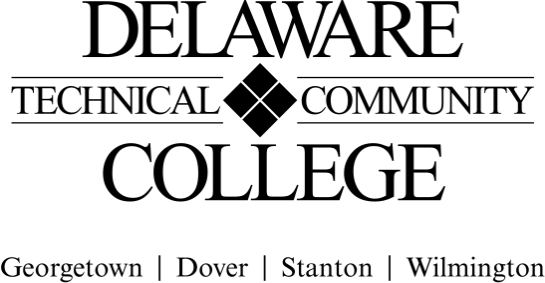 Course Evaluation Measures Menu(Adapt this template as necessary to meet the needs of each course)Course number:  NUR 330Course title:  Population & Community HealthCampus location(s):  Georgetown, Dover, StantonEffective semester: 2023-51Core Course Performance Objectives (Copy and paste all CCPOs from syllabus)Examine the role of the nurse in population and community health. (CCC 1, 2, 3, 4, 5; PGC 1, 2, 3, 7)Evaluate the use of epidemiologic principles in population and community. (CCC 1, 2, 3, 4, 5, 6; PGC 1, 3, 7)Analyze local and national population and community health resources. (CCC 1, 2, 3, 5; PGC 1, 3, 4, 7)Integrate preventative care and disease management into health promotion and disease prevention. (CCC 1, 2, 3, 4, 5; PGC 1, 2, 3, 4, 5, 6, 7, 8)Collaborate with community members to promote the health for a specific population and/or community. (CCC 1, 2, 3, 4, 5; PGC 1, 2, 3, 4, 5, 6, 7, 8)Summative EvaluationsPlease note: All courses must have a minimum of four summative evaluation measures, and those measures should include a variety of evaluation methods (e.g., test, oral presentation, group project). Please list all summative evaluation measures.  In addition to these summative measures, a variety of formative exercises/quizzes/other assignments should be used to guide instruction and learning but do not need to be included on this template. For each measure, please include a scope of the assignment: for example, if requiring a research paper, include the range of required number of words and number and types of sources; for a test, include the types and number of questions; for a presentation, include the minimum and maximum time, and so on. FINAL COURSE GRADE(Calculated using the following weighted average)LIST RELEVANT COURSE POLICIES (e.g., makeup policies for evaluation measures and learning experiences agreed upon collegewide)See RN to BSN Handbook for policies. (Electronic Signature Permitted)Submitted by (Collegewide Lead): ____Kelly Davis_____________		Date __8/10/2021_________☐ Approved by counterparts	N/A 	 				Date ___________________☐ Reviewed by Curriculum Committee 	 				Date ___________________Evaluation Measures: Include each agreed upon measure and scope of that measure (see above).Which CCPO(s) does this evaluation measure? Week 1: DB – Discuss experiences with population/community health.1Week 3: Using Data in Population & Community Health AssignmentThe purpose of this assignment is to find and use data to validate healthcare needs. Using the population/community student will find and use data from various resources to validate identified healthcare needs for their chosen topic. (1 - 2 pages) Rubric in D2L 1Week 5: Epidemiologic Principles DBDiscuss epidemiologic principles as they relate to your population/community of interest. Provide specific data to support your analysis.2Week 7: Self-reflective Journal – Role of the nurse. Use the resources this week to help you develop interview questions and reflect upon the various roles.  Using your questions, interview your preceptor in relation to the role of the population/community health professional nurse. Reflect upon your interview and differentiate among the various roles of the nurse in population/community health. (1-2 pages and all references in APA format)2, 3, 4Week 8: Healthcare Policy DB - Find a healthcare policy and discuss its impact on population/community health resources (national or local).3Week 11: Disease Timeline AssignmentStudents research outbreaks and resolution of specific diseases and create a timeline of events. (1 - 2 pages) 4Week 14: Health Promotion ProjectThe purpose of this project is to compile all of the assessment data collected on a population/community, analyze the data to identify needs, and to synthesize an appropriate plan of care for this population/community, including SMART goals, projected interventions (including community resources), and proposed evaluation of the plan. This will incorporate the population students are working with for their practicum hours. (5-7 pages and associated chart)RubricWeek 14: DB – Overview of population/community health project: Provide a brief overview of your population/community health project.1 - 4Week 15: Self-reflective journal assignment – practicum reflection. Discuss your practicum experience working with a population/community health professional nurse. How would you incorporate what you’ve learned into your current practice?4Evaluation MeasurePercentage of final gradeFormative Assessments:Discussion Board 4 (10% each)40%Summative Assessments:Journals 2 (5% each)Using Data in Population & Community Health Assignment (10%)Disease Timeline Assignment (10%)Health Promotion Project (30%)60%TOTAL100%